教务处举办重修管理教务系统培训会 3月6日上午，教务处教学运行管理科召开了关于重修管理教务系统培训会，各二级学院教学科科长及相关教学工作人员参加了本次培训会。    在学院网络中心501机房，教务处邱进文老师给各位参会工作人员详细地讲解并演示了教务系统在重修考试管理中的运用，并对容易出现的问题进行了梳理和使用过程中需要注意的关键性问题作了说明。培训会后，孙瑞敏科长对本学期重修管理工作的新变化做了详细介绍并对相关工作做了具体安排，强调了工作中的重点。参会人员对教务系统实际使用中可能出现的问题进行了深入交流和探讨。通过此次培训，各二级学院教学工作人员对教务系统在重修管理工作中的运用有了更深刻的了解和认识，为熟练掌握教务系统的使用打下了良好的基础，取得了较好的培训效果。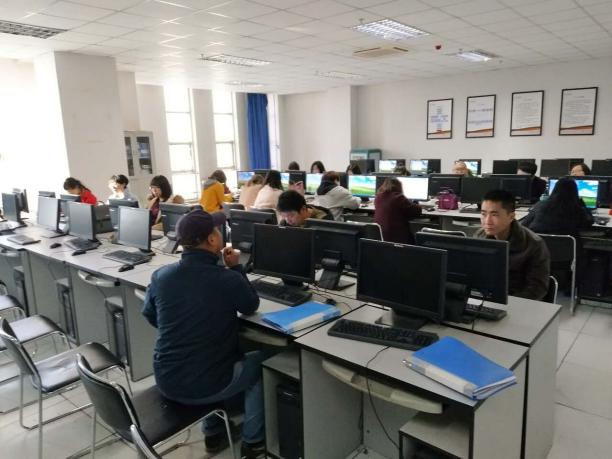 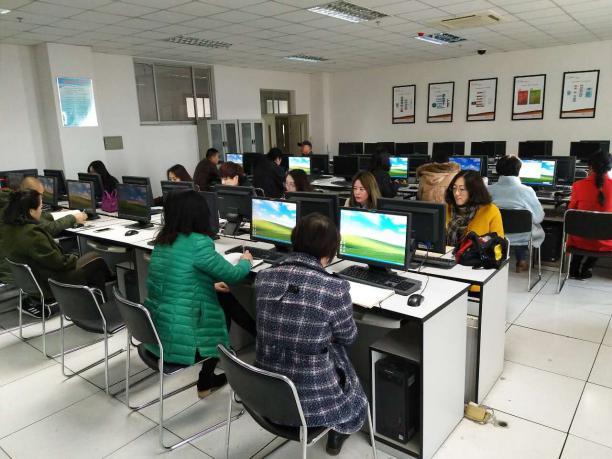 